ΣΥΛΛΟΓΟΣ ΕΚΠΑΙΔΕΥΤΙΚΩΝ Π. Ε.                    Μαρούσι  5 – 12 – 2021                                                                                                                     ΑΜΑΡΟΥΣΙΟΥ                                                   Αρ. Πρ.: 7Ταχ. Δ/νση: Μαραθωνοδρόμου 54                                            Τ. Κ. 15124 Μαρούσι                                                  Τηλ.: 210 8020697                                                                                          Πληροφ.: Δ. Πολυχρονιάδης (6945394406)     Email:syll2grafeio@gmail.com                                               Δικτυακός τόπος: http//: www.syllogosekpaideutikonpeamarousisou.gr  ΠΡΟΣ ΤΑ ΜΕΛΗ ΤΟΥ ΣΥΛΛΟΓΟΥ ΜΑΣΚοινοποίηση: ΔΟΕ, Συλλόγους Εκπ/κών Π. Ε. της χώρας 6 Δεκεμβρίου 2008 – 6 Δεκεμβρίου 2021Διαρκής αγώνας για την υπεράσπιση των δημοκρατικών, εργασιακών και μορφωτικών δικαιωμάτων του λαού και της νεολαίαςΣυμπληρώνονται φέτος δεκατρία χρόνια από τη μαύρη ημέρα της δολοφονίας του νεαρού μαθητή Γρηγορόπουλου από τις αστυνομικές δυνάμεις. Δεκατρία χρόνια μετά, συνεχίζουμε να επισημαίνουμε ότι ο ηθικός αυτουργός της δολοφονίας ήταν η πολιτική του αυταρχισμού και της περιστολής των δικαιωμάτων.Τον Δεκέμβρη του 2008 χιλιάδες μαθητές, νεολαίοι, εκπαιδευτικοί, εργαζόμενοι, άνεργοι, διαδήλωσαν στους δρόμους, εκφράζοντας την οργή τους για το γεγονός. Έφεραν στην επιφάνεια την αγανάκτηση για τα δικαιώματα σε μόρφωση, δουλειά, ελευθερία που λεηλατούνταν το ένα μετά το άλλο. Διατράνωσαν τη θέληση, την πεποίθηση και την προσδοκία της νεολαίας να πάρει την υπόθεση του παρόντος και του μέλλοντος της, στα δικά της χέρια.Σήμερα, οι πολιτικές της καταστολής και της τρομοκρατίας συνεχίζουν να είναι παρούσες. Οι «έκτακτες» συνθήκες, οι διώξεις, οι απαγορεύσεις, η ωμή κρατική και αστυνομική βία ενάντια στις λαϊκές διαδηλώσεις, η καταστολή των μαθητικών καταλήψεων, είναι το απαραίτητο συμπλήρωμα μιας βάρβαρης αντιλαϊκής πολιτικής, που τσακίζει ζωές, εργασιακά, υγειονομικά και μορφωτικά δικαιώματα.Το Δ. Σ. του Συλλόγου Εκπ/κών Π. Ε. Αμαρουσίου καλεί τους εκπαιδευτικούς και κάθε σκεπτόμενο πολίτη να σταθούν συνοδοιπόροι και αρωγοί στα δίκαια αιτήματα της νέας γενιάς. Να ορθώσουμε όλοι μαζί, με κάθε θεμιτό μέσο και πρόσφορο τρόπο, ένα κλοιό υπεράσπισης των δικαιωμάτων μας και αλληλεγγύης στη νεολαία.Το Δ. Σ. του Συλλόγου Εκπ/κών Π. Ε. Αμαρουσίου καλεί τη νέα γενιά να διεκδικήσει όλα τα δικαιώματά της στη ζωή, στην εκπαίδευση και στην εργασία.Η κρατική καταστολή, η αστυνομοκρατία, και η τρομοκρατία από την εκπαίδευση έως τους χώρους δουλειάς, δεν μπορούν να ανακόψουν το κίνημα εργαζομένων και νεολαίας για ένα καλύτερο μέλλον.Όλοι/όλεςστις αγωνιστικές κινητοποιήσεις και στα συλλαλητήρια για τα 13 χρόνια από τη δολοφονία του Αλέξη Γρηγορόπουλου.Όλοι/όλες στο συλλαλητήριο Δευτέρα 6/12/2021: Προπύλαια 18:00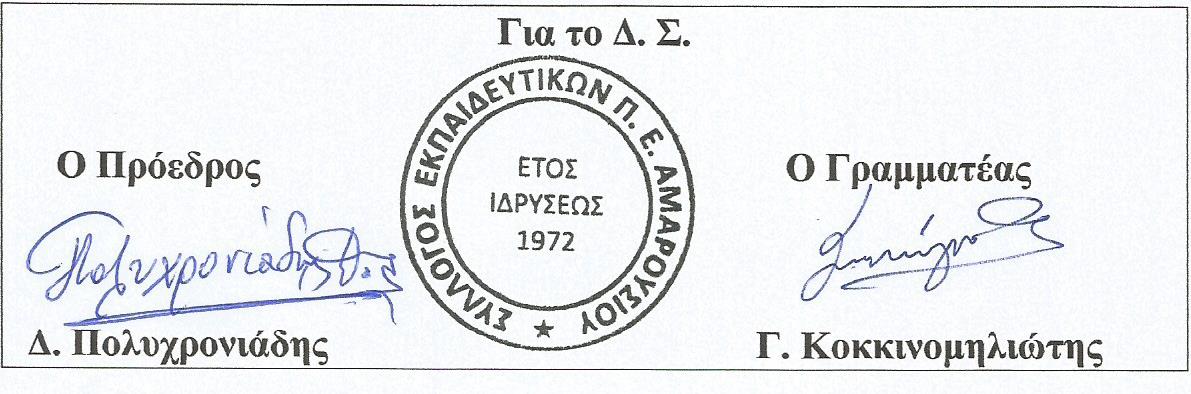 